PERFECT ENDO CLEAN STANDThe Perfect Endo Clean Stand is constructed of high heat resistant, autoclavable plastic. The Perfect Endo Clean Stand is useful for cleaning, sterilizing, and staging. Each Perfect Endo Clean Stand includes 5 sponges.ADVANTAGES:Designed to hold sterilizing solutionFiles can be dipped in the solution while the gauze wipes them cleanAutoclavableFeatures a ring that enables a piece of gauze to be secured tightly over the top of the standPerfect Endo Clean Stand with 5 Sponges Item#: 240Suggested Retail Price: $21.95Perfect Endo Clean Sponge Refill Kit – Pack of 25 Item#: 241Suggested Retail Price: $13.95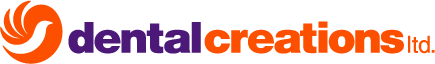 